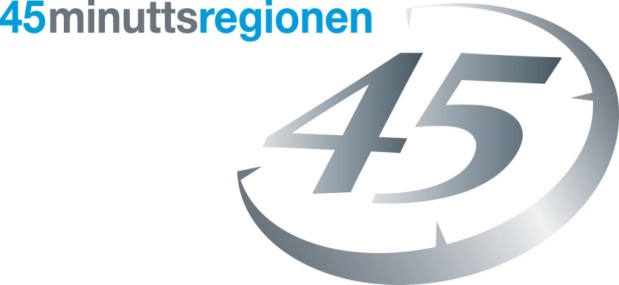 Utgreiing kystvegenFråsegn frå styret i Kystvegen Måløy - Florø ASStyret i selskapet har behandla saka om traséval for kystvegen frå Måløy, via Svelgen til Florø på sitt møte 15.3.2017. Fråsegna vår er som følger:Sentrale momentFølgande moment er det lagt særleg vekt på i vurderinga av saka om traséval for kystvegen frå Måløy, via Svelgen til Florø:MåloppnåingEtablering av eit felles bu- og arbeidsområdeReisetiderTrafikksikkerheitUtbyggingskostnaderFunksjonalitetAndre samfunnsomsyn, f. eks. mogleg opparbeiding av og tilgang til nye næringsarealRealisme i forhold til regionale og nasjonale styresmakterUtbyggingsrekkefølgeFinansieringVal av traséPå grunnlag av det tilfanget av saksdokument som ligg føre, og dei drøftingane i saka som ein har hatt over tid, uttaler styret i Kystvegen Måløy – Florø AS følgande:Det bør byggast ny veg frå rv. 15 på Almenningsfjellet i Vågsøy til Biskjelneset i same kommune. Derfrå må det byggast bru over Nordfjord til Tongane i Bremanger kommune, slik Statens vegvesen har peikt på som ei aktuell løysing.Etter selskapet si vurdering er det ikkje tilrådeleg å bruke store midlar på å legge til rette for ei ny ferjeløysing mellom Tongane og Biskjelneset som erstatning for noverande samband mellom Oldeide og Måløy. Ein er klart kritisk til ein slik ressursbruk samtidig som løysinga inneber lang reisetid. Ein oppfyller dermed berre i klart avgrensa grad målet om å skape eit felles bu- og arbeidsområde med akseptabel reisetid.På strekninga frå Tongane må det opparbeidast veg og tunnel til Hamnen med tilkopling til fv. 616 (Bremangersambandet). Den nye kystvegen må så følge den noverande veglinja via Kolset og Bortnen til Sørdalen.Frå Sørdalen til Svelgen må det byggast ny veg i samsvar med dei planane som Statens vegvesen har lagt fram.På strekninga frå Svelgen til Indrehus må kystvegen gå i tunnel slik det er gjort greie for i Statens vegvesen si utgreiing. Den sistnemnde strekninga er allereie teken med på Sogn og Fjordane fylkeskommune si marginalliste for framtidig vegbygging.Frå Indrehus til Myklebustdalen må vegen bli bygd ut i samsvar med den tilrådinga som Statens vegvesen har presentert.På strekninga frå Myklebustdalen til Flora må kystvegen bli bygd etter det ytre alternativet, via Terøya og til Botnastranda. Det er også peikt på som ei av to akseptable løysingar i Statens vegvesen si utgreiing. Ein slik trasé vil gi kortast reisetid mellom Måløy, Svelgen og Florø. Den vil dessutan opne for ein alternativ innfartsveg til Florø.Når det gjeld spørsmålet om opparbeiding av nye næringsareal, vil trasévalet som her er tilrådd, gi Vågsøy kommune gode sjansar for tilrettelegging for slik arealbruk i Vemmelsvik. I Flora vil Terøyaalternativet gi tilgang til område som i dag manglar vegsamband, og legge til rette for mogleg opparbeiding av nye næringsareal.I si tilråding har Statens vegvesen lagt til grunn at ferjesambandet Isane – Stårheim blir oppretthalde etter at den nye kystvegen gjennom Vågsøy, Bremanger og Flora er bygd ut. Styret i Kystvegen Måløy – Florø AS tek den framstillinga til etterretning.UtbyggingsrekkefølgeKystvegen gjennom Vågsøy, Bremanger og Flora bør byggast ut etter følgande prioriterte rekkefølge:Ny veg frå Svelgen til IndrehusBru frå Tongane til Biskjelneset med tilførslevegar til rv. 15 på Almenningsfjellet og fv. 616 ved HamnenNy veg frå Svelgen til SørdalenNy veg frå Indrehus og Myklebustdalen, via Terøya til Florø Florø, 30.3.2017Kystvegen Måløy – Florø ASReidar Sandal										          styreleiar